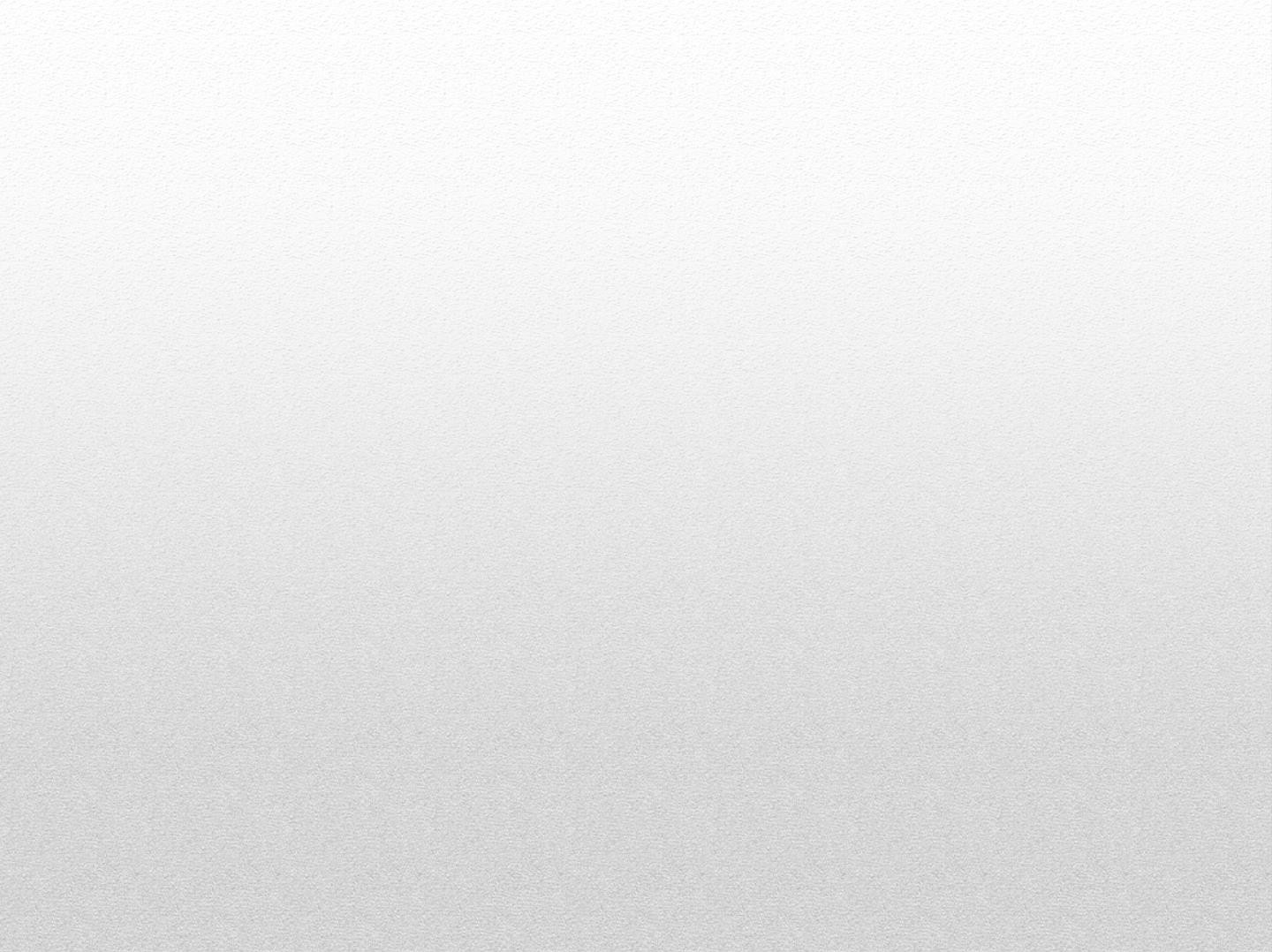 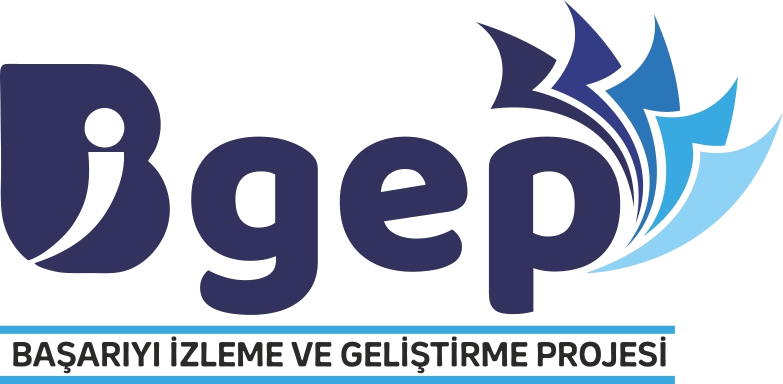 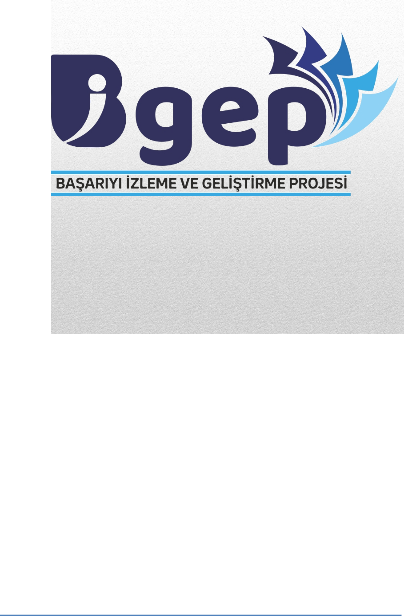 T.C.İVRİNDİ KAYMAKAMLIĞIGazievrenos İlkokulu Müdürlüğü      Sevda AKDAĞ               Özlem ADAY                 Ayfer AFŞİN               Mehmet ÇOBAN         Orhun TURGUTProje Danışmanı            Proje Danışmanı         Proje Koordinatörü       Müdür Yardımcısı            Okul Müdürü2020/2021 EĞİTİM-ÖĞRETİM YILIGAZİEVRENOS İLKOKULUBİGEP (BAŞARIYI İZLEME VE GELİŞTİRME PROJESİ)YILLIK ÇALIŞMAPLANI2020/2021 EĞİTİM-ÖĞRETİM YILIGAZİEVRENOS İLKOKULUBİGEP (BAŞARIYI İZLEME VE GELİŞTİRME PROJESİ)YILLIK ÇALIŞMAPLANI2020/2021 EĞİTİM-ÖĞRETİM YILIGAZİEVRENOS İLKOKULUBİGEP (BAŞARIYI İZLEME VE GELİŞTİRME PROJESİ)YILLIK ÇALIŞMAPLANI2020/2021 EĞİTİM-ÖĞRETİM YILIGAZİEVRENOS İLKOKULUBİGEP (BAŞARIYI İZLEME VE GELİŞTİRME PROJESİ)YILLIK ÇALIŞMAPLANIS.N.ÇALIŞMA KONULARIÇALIŞMA TARİHİDURUM1EBA  İle Çocuğum Derste Online kitap söyleşileriOCAK   2021*EBA’ nın etkin kullanımı için online veli bilgilendirmeleri yapılması.*Öğrencilerin okuduları kitapları tanıtması ve kitap hakkındaki düşüncelerini paylaşması2Okul Özlemi” konulu şiir ve resim yarışması.ŞUBAT  2021*Pandemi süresince okuldan ayrı kalan çocukların bu dönemdeki duygu ve düşüncelerini bu şekilde ifade etmeleri.3Sağlık çalışanlarına teşekkür kartıYaşadığım yeri-okulumu tanıyorumMART   2021*Sağlık çalışanlarına  teşekkür için kartı yapıp onlara ulaştırılma.*İlimiz ve okulumuzun tanıtımı için araştırma yapar ve görsellerle destekleyerek sunu yapma-pano hazırlama.4Kendi oyuncağımı yapıyorumNİSAN  2021*Çeşitli malzemelerle oyuncaklar tasarlayarak üretilenleri sergileme5“Atatürk’e Mektup” konulu yarışmaMAYIS 2021*Yaraşırma kapsamında geçmişine ve değerlerine sahip çıkma6“Düşünerek Kazan” yarışması“Şah-Mat” satranç turnuvasıHAZİRAN 2021*Zeka oyunları müsabakaları78YILLIK RAPORLARIN HAZIRLANARAK İLÇE MİLLİ EĞİTİM MÜDÜRLÜĞÜNE GÖNDERİLMESİTEMMUZ 202191011